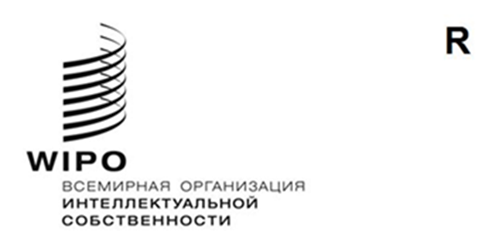 PCT/A/53/4оригинал:  английскийдата:  17 декабря 2021 г.Международный союз патентной кооперации (Союз РСТ)АссамблеяПятьдесят третья (23-я очередная) сессияЖенева, 4–8 октября 2021 г.отчетпринят АссамблеейАссамблея занималась рассмотрением следующих пунктов сводной повестки дня (документ A/62/1):  1 to 6, 10(ii), 11, 12, 21, 32 и 33.Отчеты об обсуждении указанных пунктов, за исключением пункта 21, содержатся в Общем отчете (документ A/62/13).Отчет об обсуждении пункта 21 содержится в настоящем документе.Председателем Ассамблеи была избрана г-жа Мария Лорето Брески (Чили), а заместителями Председателя были избраны г-жа Флоранс Гальтье (Франция) и г-н Гань Шаонин (Китай).пункт 21 сводной повестки днясистема рстНазначение Евразийского патентного ведомства (ЕАПВ) в качестве Международного поискового органа и Органа международной предварительной экспертизы в рамках РСТОбсуждения велись на основе документа PCT/A/53/1.Секретариат представил документ, пояснив, что Комитет по техническому сотрудничеству провел заседание в октябре 2020 года для рассмотрения заявки на назначение Евразийского патентного ведомства (ЕАПВ) в качестве Международного поискового органа и Органа международной предварительной экспертизы в рамках РСТ.  Комитет рассмотрел заявку и единогласно решил рекомендовать Ассамблее назначение.  В соответствии с рекомендацией Комитета статья 16(3)(b) и статья 32(3) требуют, чтобы Ассамблея заслушала представителя ЕАПВ, а затем приняла решение о назначении и утвердила текст проекта соглашения между Евразийской патентной организацией и Международным бюро, изложенный в Приложении к документу.  Что касается соглашения, то предложенный проект соответствует той же форме, что и соглашения, действующие с существующими Международными органами.  Соглашение будет действовать до 31 декабря 2027 года в соответствии с пересмотром и продлением других существующих соглашений.Представитель ЕАПВ пояснил, что заявка на назначение ЕАПВ в качестве Международного поискового органа и Органа международной предварительной экспертизы в рамках РСТ стала результатом более чем 26-летней работы.  Возможность ЕАПВ подать заявку на получение статуса Международного поискового органа и Органа международной предварительной экспертизы предусмотрена в статье 20 Евразийской патентной конвенции (ЕАПК) от 9 сентября 1994 г., которая была разработана совместно с ВОИС, в том числе при личном участии тогдашнего Генерального директора д-ра Арпада Богша.  Государства-участники ЕАПК при создании ЕАПО поставили цель такого участия в системе РСТ.  На тридцать пятом заседании Административного совета Евразийской патентной организации, состоявшемся 10 и 11 сентября 2019 года, эти государства единогласно проголосовали за то, чтобы разрешить ЕАПВ подать заявку на получение статуса Международного поискового органа и Органа международной предварительной экспертизы.  Евразийская патентная организация представляет экономически развивающийся регион с населением более 200 миллионов человек и экономически активным -населением более 100 миллионов человек.  Глобальный инновационный индекс постоянно отмечает преимущества стран Евразийского региона в области человеческого капитала.  В Евразийском регионе существуют научные школы с богатой историей и традиционно сильными позициями в сфере образования.  В целом в регионе насчитывается около 2500 организаций, занимающихся научными исследованиями, половина из них - высшие учебные заведения (в регионе около 2000 университетов), объединяющие профессорско-преподавательский состав численностью более 350 тыс. человек.  Учитывая, что в государствах--участниках ЕАПК проживает более 62 миллионов человек в возрасте до 25 лет, регион обладает мощным потенциалом в развитии человеческих ресурсов, который реализован далеко не полностью.  Все государства--участники ЕАПК привержены идее инновационного развития, что нашло отражение в государственных программах и планах развития национальных экономик, принятых в странах региона.  Такой подход уже приносил практические результаты.  Например, в большинстве государств--участников ЕАПК наблюдается высокий уровень развития и использования информационных и телекоммуникационных технологий.  В случае назначения в качестве Международного поискового органа и Органа международной предварительной экспертизы новаторы в Евразийском регионе смогут использовать ЕАПВ на всех этапах РСТ, начиная с подачи международной заявки, международного поиска и предварительной экспертизы, а также на региональной фазе.  В случае такого назначения заявитель сможет опираться на предыдущее взаимодействие с ЕАПВ, используя те же каналы связи и информационные ресурсы, и иметь возможность общаться с экспертами, используя свой национальный язык.  Назначение ЕАПВ в качестве Международного поискового органа и Органа международной предварительной экспертизы расширит и повысит эффективность использования системы РСТ изобретателями и компаниями из стран региона.  Это, в свою очередь, является одной из важных предпосылок для развития наукоемких технологий и высокотехнологичных -и инновационных секторов экономики стран Евразийского региона.  Что касается технических аспектов назначения, Представитель отметил, что Комитет по техническому сотрудничеству на своей тридцать первой сессии с 5 по 8 октября 2020 года дал положительную рекомендацию Ассамблее.  Кроме того, пандемия COVID-19 не оказала негативного влияния на деятельность ЕАПВ и ее готовность выполнять функции Международного органа.  ЕАПВ располагает хорошо развитыми -электронными системами, обеспечивающими полное электронное взаимодействие с заявителями: возможность удаленной работы для любого сотрудника и безбумажную патентную процедуру.  ЕАПВ получает более 90 процентов заявок в электронном виде, и этот показатель продолжает расти.  Кроме того, ЕАПВ имеет большой опыт в использовании электронных услуг, предоставляемых Международным бюро, став первым ведомством в регионе, которое использовало систему ePCT и Службу цифрового доступа ВОИС (DAS) для получения приоритетных документов.  В настоящее время ЕАПВ готово приступить к работе в качестве Международного поискового органа и Органа международной предварительной экспертизы уже в начале 2022 года.  В заключение Представитель поблагодарил Китайскую национальную администрацию интеллектуальной собственности (CNIPA) и Федеральную службу по интеллектуальной собственности (Роспатент) за их консультации и помощь в работе с заявкой, чтобы обеспечить соответствие ЕАПВ всем требованиям для получения статуса Международного поискового органа и Органа международной предварительной экспертизы.  Представитель также поблагодарил 14 государств, чьи национальные ведомства ИС письменно поддержали заявку, а именно: Азербайджан, Армению, Беларусь, Бразилию, Канаду, Чили, Китай, Колумбию, Чешскую Республику, Египет, Казахстан, Мексику, Республику Молдова и Российскую Федерацию.  Наконец, Представитель отметил помощь и консультации Секретариата, а также доверие и уверенность членов РСТ в том, что ЕАПВ будет выполнять обязанности Международного поискового органа и Органа международной предварительной экспертизы.Делегация Российской Федерации присоединилась к заявлению, сделанному делегацией Беларуси от имени Группы стран Центральной Азии, Кавказа и Восточной Европы (CACEEC) по пункту 5 сводной повестки дня (документ A/62/1), выразив поддержку назначению ЕАПВ в качестве Международного поискового органа и Органа международной предварительной экспертизы в рамках  РСТ (см. пункт 5, приложение к документу A/62/13 Prov.). Назначение будет отвечать интересам заявителей и стран Евразийского региона и способствовать более широкому использованию системы РСТ.  Делегация заявила, что расширение функций ЕАПВ в рамках системы РСТ создаст дополнительные преимущества для заявителей, поскольку ЕАПВ сможет выполнять все этапы экспертизы международной заявки.  ЕАПВ отвечает всем требованиям для назначения, изложенным в Инструкции к РСТ, имея достаточное количество высококвалифицированных патентных экспертов, необходимую техническую и информационную инфраструктуру и эффективную систему управления качеством.Делегация Испании подчеркнула важный и ценный вклад всех государств-членов в развитие международных систем регистрации интеллектуальной собственности (ИС).  В соответствии с этим Испанское ведомство по патентам и товарным знакам (OEPM) на протяжении многих лет сотрудничает в целях развития и совершенствования патентной системы в целом, а его представители принимают активное участие в работе органов ВОИС, принимающих решения- в рамках системы РСТ.  OEPM участвовало в Службе перевода пошлин ВОИС как в качестве получающего ведомства, так и в качестве Международного поискового органа для снижения рисков, связанных с обменными курсами иностранных валют.  Кроме того, ведомство активно участвовало в качестве части делегации в Рабочей группе РСТ, в частности тесно сотрудничая с Европейским патентным ведомством (ЕПВ) и делегациями Франции, Швейцарии и Соединенного Королевства в целях внесения поправок в правило 82quater.  Это было важно, поскольку помогло усилить гарантии для заявителей и третьих сторон в случае общих сбоев, как это было в случае с COVID -19, которые мешали соблюдению сроков, установленных Инструкцией к РСТ. Делегация также поддержала поправки к Правилам 12, 13ter, 19 и 49, необходимые для внедрения в РСТ стандарта ВОИС ST.26 для представления перечней последовательностей нуклеотидов и аминокислот с использованием XML.  Делегация поддержала назначение ЕАПВ в качестве Международного поискового органа и Органа международной предварительной экспертизы в соответствии с единогласной рекомендацией тридцать -первой сессии Комитета по техническому сотрудничеству, поскольку ведомство отвечает техническим требованиям, изложенным в правиле 36.  РОСПАТЕНТ, а также CNIPA положительно отозвались об этом вопросе.  Назначение пойдет на пользу системе РСТ в Евразийском регионе, облегчая заявителям из региона подачу международных заявок и создавая дополнительный стимул для использования системы РСТ.  Делегация указала, что выступает против продолжения работы системы дополнительного международного поиска, поскольку затраты не оправданы, а OEPM не располагает информацией, необходимой для предоставления пользователям.  Использование услуги было незначительным, поэтому делегация поддержала решение Рабочей группы пересмотреть систему не позднее 2027 года.  Делегация Японии поддержала назначение ЕАПВ в качестве Международного поискового органа и Органа международной предварительной экспертизы в рамках РСТ.  Делегация приветствовала вклад ЕАПВ в укрепление системы РСТ, которая является важным инструментом для всех новаторов, стремящихся получить патентную охрану на международном уровне.  Назначение ЕАПВ принесет пользу большому числу заявителей из региона, поскольку расширит их выбор международных поисковых органов и органов международной предварительной экспертизы.  Делегация надеется, что ЕАПВ будет играть важную роль в будущем развитии системы РСТ. Делегация Китая поддержала назначение ЕАПВ в качестве Международного поискового органа и Органа международной предварительной экспертизы в рамках РСТ.  Это будет способствовать дальнейшему развитию и использованию системы РСТ. Делегация Соединенных Штатов Америки поддержала назначение ЕАПВ в качестве Международного поискового органа и Органа международной предварительной экспертизы согласно РСТ и утверждение соглашения между ЕАПВ и Международным бюро, содержащегося в Приложении к документу PCT/A/53/1.  Делегация также поддержала принятие предлагаемого решения, изложенного в пункте 7 документа PCT/A/53/2, в соответствии с которым Международное бюро будет продолжать осуществлять мониторинг и сообщать Совещанию международных органов и Рабочей группе РСТ о существенных изменениях, связанных с системой дополнительного международного поиска, и вновь пересмотрит систему по рекомендации Международного бюро или Договаривающегося государства не позднее 2027 года.  Наконец, делегация поддержала принятие предлагаемых поправок к Инструкции к РСТ, изложенных в приложениях I-III к документу PCT/A/53/3, а также вступление в силу и переходные меры, изложенные в этом документе.Делегация Республики Корея поддержала назначение ЕАПВ в качестве Международного поискового органа и Органа международной предварительной экспертизы.  Корейское ведомство интеллектуальной собственности (KIPO) и ЕАПВ тесно сотрудничали в области РСТ, в частности в рамках Меморандума о взаимопонимании (МОВ) о двустороннем сотрудничестве и МОВ по программе ускоренного патентного делопроизводства, подписанного 25 сентября 2018 года.  Делегация считает, что назначение ЕАПВ в качестве Международного поискового органа и Органа международной предварительной экспертизы сделает систему РСТ более удобной для пользователей, и Республика Корея хотела бы воспользоваться возможностью этого назначения для укрепления сотрудничества с ЕАПВ в области РСТ.Представитель Латиноамериканской школы интеллектуальной собственности (ELAPI) заявил, что ELAPI намерена сотрудничать в разработке новых стратегий для ускорения дискуссий по теме "Патенты и здравоохранение".  В этой работе необходимо рассмотреть как перспективы охраны и распространения новых актуальных технологий, так и насущную необходимость быть способным противостоять глобальным чрезвычайным ситуациям, таким как -пандемия COVID-19 и, возможно, другие в будущем, с единственной целью признания важности объединения многих месяцев или лет исследований в один документ.  Это позволит заявителю патента, разработавшему технологию, извлечь выгоду из своих усилий, а также даст возможность другим исследователям и разработчикам, где патент не был защищен, использовать знания, содержащиеся в патенте, для разработки технологии вокруг изобретения или даже прорывных технологий, основанных на достижениях, достигнутых на сегодняшний день в конкретной области изобретения.  ELAPI считает, что регулирование всегда будет лучше, чем любой запрет.  ELAPI надеялась использовать свой опыт в Латинской Америке, особенно в части подачи заявок по процедуре РСТ в Национальном институте промышленной собственности Чили, а также глобальный опыт во время -пандемии COVID-9, чтобы внести вклад в улучшение системы охраны технологий с помощью патентов путем включения инструментов, которые связывают, позволяют и облегчают передачу технологий на межсекторном уровне-.  Это началось с раннего распространения новых технологий в направлении разрешения лицензий для того, чтобы технологии, разработанные для здоровья человека, могли, наконец, выполнить свои намеченные цели, как для тех, кто разрабатывает технологию, так и для тех, кто получает от нее пользу на международном уровне.  Стимулирование включения механизмов защиты ИС в научные исследования, таких как патенты на изобретения, стало ключом к быстрому развитию новых технологий, которые в противном случае могли бы оставаться секретными более 10 лет, как это могло бы произойти с технологиями вакцин на основе вирусной мРНК.  ELAPI предложила свою академическую поддержку Ассамблее, комитетам и государствам-членам, особенно Группе стран Латинской Америки и Карибского бассейна (ГРУЛАК), чтобы помочь укрепить патентную систему как ось и средство глобального технологического развития.Ассамблея Союза РСТ в соответствии со статьями 16(3) и 32(3) РСТ:одобрила текст проекта Соглашения между Евразийской патентной организацией и Международным бюро, приведенный в Приложении к документу PCT/A/53/1; и назначила Евразийское патентное ведомство Международным поисковым органом и Органом международной предварительной экспертизы с момента вступления Соглашения в силу до 31 декабря 2027 года.Генеральный директор от имени Международного бюро поздравил ЕАПВ с назначением в качестве Международного поискового органа и Органа международной предварительной экспертизы в рамках РСТ.  ЕАПВ и Международное бюро имеют долгую историю плодотворного сотрудничества, причем ЕАПВ действует в качестве получающего ведомства, а также в качестве указанного и избранного ведомства с момента своего создания более 25 лет назад.  Международное бюро надеется на укрепление сотрудничества с ЕАПВ в его новой роли Международного поискового органа и Органа международной предварительной экспертизы.Делегация Саудовской Аравии поздравила ЕАПВ с назначением его в качестве Международного поискового органа и Органа международной предварительной экспертизы.Представитель ЕАПВ поблагодарил делегации за доверие и уверенность в одобрении назначения ЕАПВ в качестве Международного поискового органа и Органа международной предварительной экспертизы.  Представитель заявил, что ЕАПВ постарается оправдать эту новую ответственность.  ЕАПВ будет работать с Международным бюро и другими ведомствами и организациями в качестве Международного органа с целью укрепления ИС и поддержки инновации в Евразийском регионе и во всем мире.Обзор Дополнительной международной поисковой системыОбсуждения велись на основе документа PCT/A/53/2.Секретариат пояснил, что данный документ представляет собой третий обзор Ассамблеей системы дополнительного международного поиска, которая начала действовать в 2009 году.  Тринадцатая сессия Рабочей группы РСТ рассмотрела этот вопрос, и подробное изложение этих соображений содержится в документах PCT/WG/13/4 Rev. и PCT/WG/13/14.  Система так и не получила широкого распространения, и ее обслуживание связано с определенными расходами.  Некоторые делегации пожелали прекратить дополнительный международный поиск.  Другие делегации считали, что он остается полезным для некоторых заявителей и должен быть сохранен в ожидании дальнейших изменений, таких как результаты пилотного проекта по совместному поиску и экспертизе или появление дополнительных вариантов в системе дополнительного международного поиска.  В отсутствие консенсуса по существу дальнейших действий Рабочая группа согласилась с предложением Председателя Рабочей группы рекомендовать Международному бюро продолжить мониторинг системы и сообщать о существенных изменениях.  Кроме того, Рабочая группа рекомендовала Ассамблее вновь рассмотреть систему в срок, который будет рекомендован Международным бюро или по просьбе Договаривающегося государства РСТ, но не позднее 2027 года.  Секретариат отметил, что 2027 год был выбран для того, чтобы дать Рабочей группе РСТ время для получения окончательного отчета по пилотному проекту совместного поиска и экспертизы.  Затем Рабочая группа сможет рассмотреть вопрос о том, может ли механизм, основанный на этом опыте, стать полезной частью системы РСТ, затрагивая те аспекты вопросов, на которые был направлен дополнительный международный поиск.Представитель Программы по охране здоровья и окружающей среды (HEP) поддержал предложение и высоко оценил прогресс ВОИС в достижении гендерного паритета, о чем свидетельствуют как г-жа Брески в качестве Председателя, так и г-жа Джоргенсон в качестве заместителя Генерального директора на трибуне, которые подают хороший пример другим организациям, показывая, что женщины на высоких постах могут отлично справляться со своей работой.  Ассамблея Союза РСТ:приняла к сведению обзор системы дополнительного международного поиска (документ PCT/A/53/2); ипринял предлагаемое решение, изложенное в пункте 7 этого документа.Предлагаемые поправки к Инструкции к PCTОбсуждения велись на основе документа PCT/A/53/3.Секретариат представил документ, в котором представлены два набора предлагаемых поправок к Инструкции к РСТ.  Поправки, предложенные в приложении I, касались перехода от стандарта ВОИС ST.25 к стандарту ВОИС ST.26 для представления перечней последовательностей в заявках, содержащих раскрытие нуклеотидов и аминокислот.  Поправки, предложенные в приложении II, предусматривают усиление гарантий для заявителей и третьих сторон в случае общих сбоев, которые влияют на их способность соблюдать сроки на международной фазе рассмотрения заявок РСТ.  Рабочая группа РСТ рассмотрела и одобрила оба пакета предложений.  Предлагаемое вступление поправок в силу изложено в пункте 5 документа.  Поскольку Генеральная Ассамблея ВОИС одобрила содержащееся в документе WO/GA/54/14 предложение об установлении даты введения в действие стандарта ВОИС ST.26 на 1 июля 2022 г., оба свода поправок вступят в силу с этой даты.  Поправки, относящиеся к стандарту ВОИС ST.26, будут применяться к международным заявкам, поданным на эту дату или после нее.  Поправки, относящиеся к гарантиям, будут применяться к срокам, которые истекли на эту дату или после нее.Ассамблея Союза РСТ приняла предложенные поправки к Инструкции к РСТ, изложенные в приложениях I и II к документу PCT/A/53/3, а также порядок вступления в силу и переходные меры, изложенные в пункте 5 того же документа, отметив, что дата, установленная Генеральной Ассамблеей ВОИС в отношении вступления в силу поправок в приложении I к документу, - 1 июля 2022 года. [Конец документа]